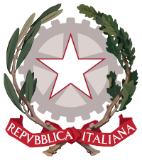 ISTITUTO COMPRENSIVO “FERNANDA IMONDI ROMAGNOLI”Fabriano (AN)Codice UDIAordine di scuola + classe + disciplina + n° UDIA (es. P3mat2 = primaria, classe terza, matematica, udia n° 2)Anno scolasticoScuola:InfanziaPrimariaSecondaria I°UDIA n°:Titolo:Disciplina:Destinatari:Docenti coinvolti:Competenze disciplinari di riferimento (dal Curricolo d'istituto):......Competenze europee:Competenza alfabetica funzionaleCompetenza alfabetica funzionaleCompetenza alfabetica funzionaleCompetenza alfabetica funzionaleCompetenza alfabetica funzionaleCompetenze europee:Competenza multilinguisticaCompetenza multilinguisticaCompetenza multilinguisticaCompetenza multilinguisticaCompetenza multilinguisticaCompetenze europee:Competenza matematica e competenza in scienze, tecnologie e ingegneriaCompetenza matematica e competenza in scienze, tecnologie e ingegneriaCompetenza matematica e competenza in scienze, tecnologie e ingegneriaCompetenza matematica e competenza in scienze, tecnologie e ingegneriaCompetenza matematica e competenza in scienze, tecnologie e ingegneriaCompetenze europee:Competenza digitaleCompetenza digitaleCompetenza digitaleCompetenza digitaleCompetenza digitaleCompetenze europee:Competenza personale, sociale e capacità di imparare a imparareCompetenza personale, sociale e capacità di imparare a imparareCompetenza personale, sociale e capacità di imparare a imparareCompetenza personale, sociale e capacità di imparare a imparareCompetenza personale, sociale e capacità di imparare a imparareCompetenze europee:Competenza in materia di cittadinanzaCompetenza in materia di cittadinanzaCompetenza in materia di cittadinanzaCompetenza in materia di cittadinanzaCompetenza in materia di cittadinanzaCompetenze europee:Competenza  imprenditorialeCompetenza  imprenditorialeCompetenza  imprenditorialeCompetenza  imprenditorialeCompetenza  imprenditorialeCompetenze europee:Obiettivi di apprendimento (dal Curricolo d'istituto):Contenuti/conoscenze (dal Curricolo d'istituto):Metodologie adottate:Strumenti:Verifiche (degli obiettivi):Verifica della competenza:Tempi/periodo: